Bibliobus U.P.Search results for "DiCaprio, Leonardo"Author / TitleYearSupport / GenreNotice nr.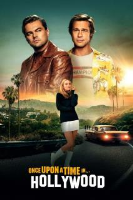 Tarantino, QuentinOnce upon a time in... Hollywood2019DVDDramatic comedy775613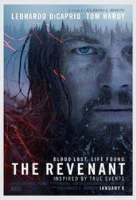 Gonzalez Inarritu, AlejandroThe revenant2016DVDWestern774280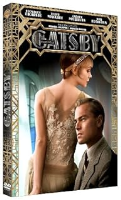 Luhrmann, BazGatsby le magnifique2013DVDDrama773316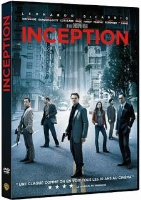 Nolan, ChristopherInception2013DVDScience-fiction774147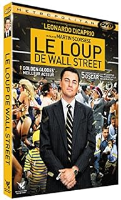 Scorsese, MartinLe loup de Wall street2013DVDDrama773813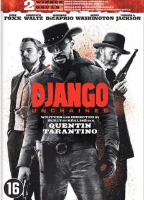 Tarantino, QuentinDjango unchained2013DVDWestern772998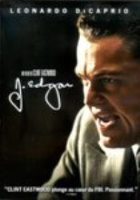 Eastwood, ClintJ. Edgar2012DVDBiography772731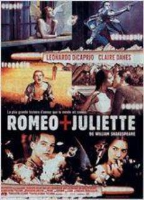 Luhrmann, BazRomeo + Juliette2012DVDDramatic comedy773277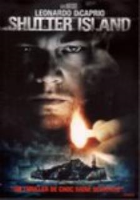 Scorsese, MartinShutter Island2010DVDThriller772169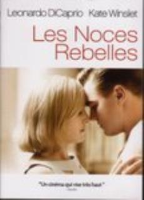 Mendes, SamLes noces rebelles2009DVDDrama771949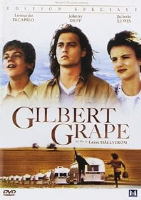 Hallström, LasseGilbert Grape2007DVDDramatic comedy773723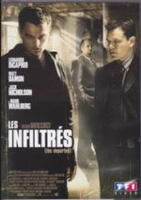 Scorsese, MartinLes infiltrés2007DVDCrime fiction771758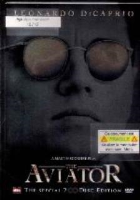 Scorsese, MartinThe aviator2005DVDBiography771065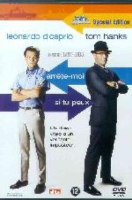 Spielberg, StevenArrête-moi si tu peux2003DVDThriller770204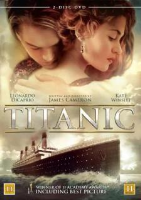 Cameron, JamesTitanic1997DVDDrama775437